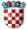 MINISTARSTVO REGIONALNOGA RAZVOJAI FONDOVA europske unijeiREGIONALNA RAZVOjNA agencijaSI-MO-RA d.o.o.PROGRAM PRIPREME I PROVEDBE RAZVOJNIH PROJEKATA PRIHVATLJIVIH ZA FINACIRANJE IZ FONDOVA EUROPSKE UNIJE U 2012. GODINI            POTPROGRAM „PRIPREMA LOKALNIH PROJEKATA NA POTPOMOGNUTIM PODRUČJIMA“DODATAK B PRIJAVNI OBRAZAC1.  OPIS PROJEKTA1.1	Naziv:1.2	Mjesto provedbe:Županija/grad/općina/skupina razvijenosti  (obavezno navesti)1.3 Sažetak:Maksimalno 10 redova uključujući informacije o (a) cilju projekta, (b) očekivanim rezultatima i predviđenom učinku projekta  (c) glavnim aktivnostima 1.4     Sufinanciranje:__________________________________________________________________________________Obavezno popuniti (mora se poklapati sa Dodatkom C):a) ukupna vrijednost investicijeb) za što se traži sufinanciranje i vrijednost aktivnosti na projektu za koju se traži sufinanciranje u 2012. godini c) traženi iznos sufinanciranja od MRRFEU u kunama i postotku (u odnosu na b)), d) iznos sufinanciranja podnositelja zahtjeva u kunama i postotku (u odnosu na b)).1.5 Dokumentacija koju posjeduje podnositelj zahtjeva potrebna za provedbu projekta pripreme i izrade projektne dokumentacije:____________________________________________________________________________Zaokružiti dokumentaciju koju posjeduju:vlasnički list sa upisom prava vlasništva ili prava služnostikopiju katastarskog planauvjerenje katastra o identifikaciji čestica ukoliko nije usklađeno katastarsko i gruntovno stanjeplan razrade projektne dokumentacije (tehnička i opća) projektni zadatak procjenu vrijednosti investicije iskazanu kroz tri neobavezne ponude potencijalnih ponuditelja; presliku proračuna sa stavkom vlastitog udjela sufinanciranja (označiti stavku markerom) ili Izjava da će sredstva biti osigurana, ukoliko zahtjev bude odabran, u dva primjerkaOdluku o imenovanju odgovorne osobe za izvršenje i praćenje projekta, a koja treba biti zaposlenik podnositelja zahtjeva, u dva primjerkastudiju izvodljivosti  (uključivo analiza troškova i koristi)idejni projektlokacijsku dozvoluglavni projekt (arhitektonski, građevinski, instalaterski, tehnički i ostali elaborati koji su regularni zakonom i drugim propisima )troškovnik projekta koji ima potvrdu da nije potrebna građevinska dozvolaIzvedbenu dokumentacijuPodnositelj zahtjeva prilikom podnošenja zahtjeva uz zahtjev obavezno treba priložiti dokumentaciju označenu pod  a), b), c), d), e), f),  g) i h), dok preostalu dokumentaciju ne dostavlja, već pravo uvida  daje Regionalnoj razvojnoj agenciji i Ministarstvu kada god to isti zatraže. 1.6.  Precizno i točno navesti programe i fondove EU na koje će projekti kandidirati ili su kandidirani__________________________________________________________________________________2.  TEHNIČKA, FINANCIJSKA I OPERATIVNA SPOSOBNOSTMaksimalno  na pola stranice:3.1. Operativna sposobnost: iskustvo sa sličnim  projektima:Molimo opišite iskustvo vaše institucije u projektima u zadnje tri godine, uključujući:Koliko je projekata provedeno?Tko je financirao provedbu tih projekata?Koja je bila uloga vaše institucije u provedbi projekta2.  Financijska sposobnostukupni prihodi i proračun vaše institucije u zadnje tri godinemogućnost sufinanciranja projekta iz vlastitog doprinosa u iznosu i u postotkudostatnost prihoda i stabilnost izvora financiranja3.  VAŽNOST Maksimalno pola stranice, uključujući informacije o:  podudarnost sa strateškim dokumentima na županijskoj razini (Županijska razvojna strategija)?da li se projekt provodi na području 1. skupine po indeksu razvijenosti?da li je prijedlog projekta iz prihvatljivih prioritetnih područja (vidi smjernice)? promovira li projekt međuopćinsku suradnju (zajednički projekt dvije ili više općina)?doprinosi li projekt smanjenju lokalne nezaposlenosti?4.  METODOLOGIJA Maksimalno pola stranice, uključujući informacije o:  koliko je jasna i koherentna svrha i očekivani rezultati predloženog projekta? jesu li lokalni čimbenici ( partneri) i ciljana skupina primjereno informirani i uključeni u projekt?da li projekt doprinosi povećanju energetske učinkovitosti i/ili korištenju obnovljivih izvora energije i da li projekt koristi inovativna rješenja i pristupe?koje?postoji li izrađena studija izvodljivosti  (uključivo analiza troškova i koristi, ukoliko primjenjivo)?je li izrađen idejni projekt i ishođena lokacijska dozvola ili  je u postupku ishođenja?imate li dokaz da je u postupku ishođenja?5. ODRŽIVOST, UTJECAJ I VREDOVANJEMaksimalno 10 redova uključujući informacije o tome: da li će očekivani rezultati imati vidljiv utjecaj na ciljanu skupinu i jesu li očekivani rezultati predloženih aktivnosti održivi:financijski: Tko će provoditi projekt i kako će projektne aktivnosti biti financirane po isteku projektnog razdoblja?institucionalni: da li je osiguran institucionalni kontinuitet za nastavak tih aktivnosti i po isteku projektnog prijedloga? Hoće li se rezultati projekta smatrati „vlasništvom“ lokalne zajednice?(Zbog bodovanja projekata važno je  odgovoriti na sva pitanja).  U daljnji postupak ocjenjivanja idu projekti koji postignu više od 70 bodova.6.	INFORMACIJE O PODNOSITELJU6.1. identitet 6.2. INFORMACIJA O VODITELJU PROJEKTA7.	 IZJAVA PODNOSITELJA O VLASTITOM UDJELU FINANCIRANJAJa, ___________________________________________________________, kao odgovorna osoba na funkciji ______________________________________, pod kaznenom i materijalnom odgovornosti dajem I Z J A V U da ću potrebna sredstva predviđena kao vlastiti udio financiranja, a za PROGRAM PRIPREME I PROVEDBE RAZVOJNIH PROJEKATA PRIHVATLJIVIH ZA FINACIRANJE IZ FONDOVA EUROPSKE UNIJE U 2012. GODINI, POTPROGRAM „PRIPREMA LOKALNIH PROJEKATA NA POTPOMOGNUTIM PODRUČJIMA“ osigurati u proračunu nakon što dobijem Odluku o odabiru te ću presliku proračuna sa ovom stavkom odmah dostaviti Ministarstvu.Odgovorna osoba:___________________________        (ime i prezime, funkcija, titula)             ____________________________                 (potpis, pečat)8.	 SAŽETAK KORISNIKA O PROJEKTU ZA ŽUPANIJSKO PARTNERSKO VIJEĆE 							                                Potpis: (ovlaštena osoba podnositelja)       ____________________________( ime, prezime, funkcija, titula)9.	IZJAVA PODNOSITELJA O TOČNOSTI PODATAKAJa, dolje potpisan, kao odgovorna osoba za projekt izjavljujem da su informacije dane u ovom zahtjevu točne.Naziv podnositelja:Naziv projekta: Datum podnošenja zahtjeva :Referenti broj    predmeta:(ispunjava RK)P2 - PLP - 2012 -Puni naziv:Porezni broj / matični broj / OIB:Službena adresa:Adresa za korespondenciju:                     Odgovorna osoba/funkcija:Broj telefona:Broj mobitela:Broj faksa:                 E-mail:Internet stranica:Odgovorna osoba:Adresa za korespondenciju:                     Broj telefona:Broj mobitela:Broj faksa:                 E-mail:Internet stranica:NAZIV PROJEKTATrajanje projektaCiljevi projektaOčekivani rezultatiGlavne aktivnostiUkupna procijenjena vrijednost  projektaZatraženi iznos sufinanciranja (u iznosu i postotku)Udio korisnika u sufinanciranju (u iznosu i postotku)Jesu li aktivnosti navedene u projektu u skladu s prioritetima Županijske razvojne strategije?Dodatne informacije važne za odluku o odabiru po ocjeni podnositelja zahtjevaIme i prezime:Pozicija:Potpis i pečat:Mjesto i datum: